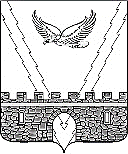 Р Е Ш Е Н И ЕСОВЕТА АПШЕРОНСКОГО ГОРОДСКОГО ПОСЕЛЕНИЯ АПШЕРОНСКОГО РАЙОНА КРАСНОДАРСКОГО КРАЯот 19.07.2018г.                                                                                        № 271г.АпшеронскОб утверждении тарифов на сбор и вывоз твердых коммунальных отходов для сельских поселений (для населения, юридических лиц и индивидуальных предпринимателей) муниципальным предприятием «Апшеронск» Апшеронского городского поселения Апшеронского районаВ соответствии с Федеральным законом от 6 октября 2003 года № 131-ФЗ «Об общих принципах организации местного самоуправления в Российской Федерации» и статьей 26 устава Апшеронского городского поселения Апшеронского района Совет Апшеронского городского поселения Апшеронского района Р Е Ш И Л:	1. Утвердить тарифы на вывоз твердых коммунальных отходов для сельских поселений (для населения, юридических лиц и индивидуальных предпринимателей) муниципальным предприятием «Апшеронск» Апшеронского городского поселения Апшеронского района (Приложение №1 и №2).	2. Отделу организационно-кадровой работы администрации Апшеронского городского поселения Апшеронского района (Клепанева) официально опубликовать настоящее решение в районной газете «Апшеронский рабочий» и разместить на сайте Апшеронского городского поселения Апшеронского района в установленном законом порядке.3. Контроль за выполнением настоящего решения возложить на постоянную комиссию Совета Апшеронского городского поселения Апшеронского района по вопросам ЖКХ, благоустройства, транспортного обслуживания, связи, строительства, рационального использования природных ресурсов и охраны окружающей среды (Блажко) и главу Апшеронского городского поселения Апшеронского района С.Н.Иващенко.4. Решение вступает в силу со дня его официального опубликования, но не ранее 1 августа 2018 года. Заместитель председателя Совета Апшеронскогогородского поселения Апшеронского района                                      А.Ю.БлажкоГлава Апшеронского городскогопоселения Апшеронского района                                                       С.Н.ИващенкоТАРИФЫна сбор и вывоз твердых коммунальных отходов для сельских поселений (для юридических лиц и индивидуальных предпринимателей) муниципальнымпредприятием «Апшеронск» Апшеронского городского поселения Апшеронского районаЗаместитель главы Апшеронскогогородского поселенияАпшеронского района                                                                         Н.И.ПокусаеваТАРИФЫна сбор и вывоз твердых коммунальных отходов для сельских поселений (для населения) муниципальным предприятием «Апшеронск» Апшеронского городского поселения Апшеронского районаЗаместитель главы Апшеронскогогородского поселенияАпшеронского района                                                                         Н.И.ПокусаеваПРИЛОЖЕНИЕ № 1УТВЕРЖДЕНЫрешением Совета Апшеронскогогородского поселенияАпшеронского районаот 19.07.2018г.  №  271 № п/пНаименование поселенияТариф на сбор и вывоз 1 м3, в рублях, без НДС1с.Вперед587,132х.Гуамка580,743х.Малько500,034п.Мезмай611,155п.Новые Поляны621,836ст.Ширванская551,117с.Черниговское610,028ст.Кубанская590,889п.Ерик541,1810ст.Нижегородская538,4811ст.Тверская579,22ПРИЛОЖЕНИЕ № 2УТВЕРЖДЕНЫрешением Совета Апшеронскогогородского поселенияАпшеронского районаот 19.07.2018г. № 271№ п/пНаименование поселенияТариф на сбор и вывоз 1 м3, в рублях, без НДС1Кубанское сельское поселение Апшеронский район615,742Нижегородское сельское поселение Апшеронский район689,193Черниговское сельское поселение Апшеронский район 649,634Тверское сельское поселение Апшеронский район634,405Новополянское сельское поселение Апшеронский район616,786Пшехское сельское поселение Белореченский район861,06